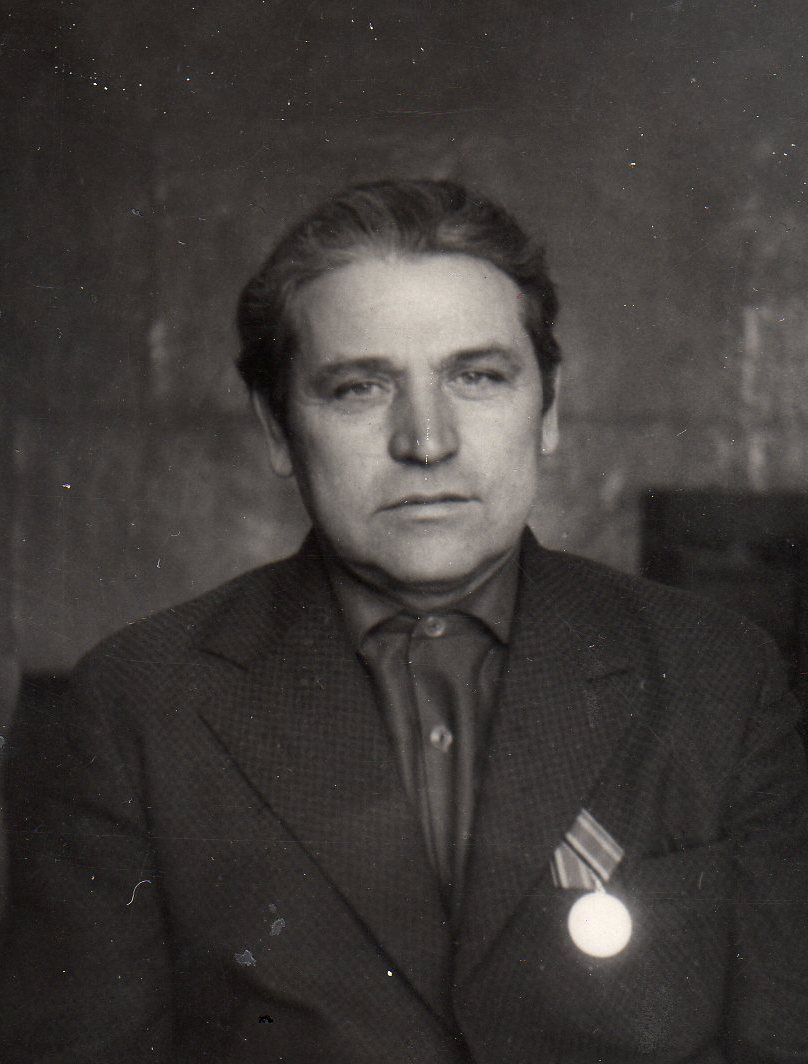 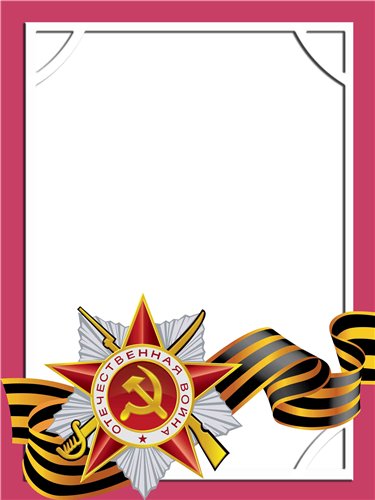                                          Сапуль                                          Юрий                                       Яковлевич                                                      Ветеран войны.        Родился в 1926 г., г. Псков, латыш, чл. КПСС.         Служил на Дальнем Востоке в составе 99 стрелкового полка – орудийный мастер. Участвовал в боевых действиях с Японией с 9 августа 1945 г. по 3 сентября 1945 г.После войны работал на АМЗ – главным технологом.         Награжден медалями: «За Победу над Германией», «За Победу над Японией»  и другие три медали. 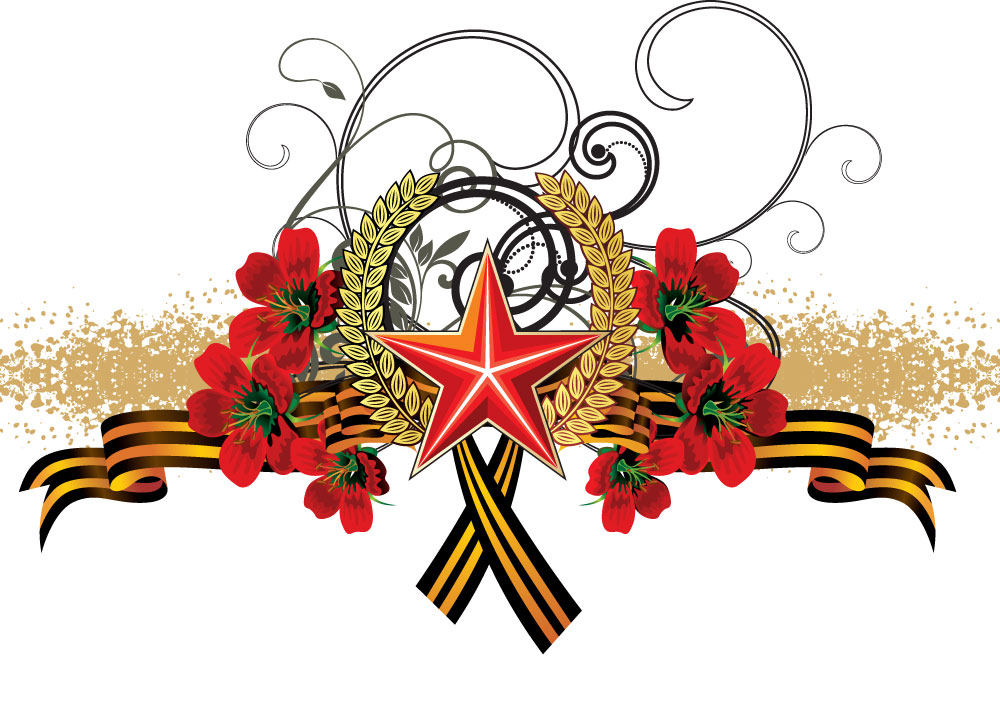 